BSc Honours Financial EconomicsProgramme Specification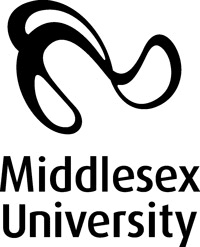 Please note programme specifications provide a concise summary of the main features of the programme and the learning outcomes that a typical student might reasonably be expected to achieve if s/he takes full advantage of the learning opportunities that are provided.  More detailed information about the programme can be found in the student programme handbook and the University Regulations.Curriculum mapThis section shows the highest level at which programme outcomes are to be achieved by all graduates, and maps programme learning outcomes against the modules in which they are assessed.Programme learning outcomes1. Programme titleBSc Financial Economics2. Awarding institution Middlesex University3. Teaching institution Middlesex University4. Programme accredited by 5. Final qualification BSc Hons6. Academic year2011/127. Language of studyEnglish8. Mode of studyFull-time9. Criteria for admission to the programme9. Criteria for admission to the programmeFor year one admission, Middlesex University general entry requirements apply, including GCSE’s (grade A to C) in Mathematics and English language.  Applicants whose first language is not English are required to achieve 6.0 in IELTS or an equivalent recognised by Middlesex University.The equivalence of qualifications from outside UK will be determined according to NARIC guidelines.For year one admission, Middlesex University general entry requirements apply, including GCSE’s (grade A to C) in Mathematics and English language.  Applicants whose first language is not English are required to achieve 6.0 in IELTS or an equivalent recognised by Middlesex University.The equivalence of qualifications from outside UK will be determined according to NARIC guidelines.10. Aims of the programme10. Aims of the programmeThe programme aims to provide:the opportunity to acquire and develop key skills in economics, banking and finance;an understanding of the theory and application of economics, banking and finance;an understanding of a range of economic banking and finance subject areas;the ability to apply analytical and quantitative techniques utilised in economics, banking and finance;an appreciation of the relationship of economics, banking and finance with other disciplines;a range of transferable skills including analytical, numerical, information technology and autonomous learning skills;a foundation of further study or professional employment.The programme aims to provide:the opportunity to acquire and develop key skills in economics, banking and finance;an understanding of the theory and application of economics, banking and finance;an understanding of a range of economic banking and finance subject areas;the ability to apply analytical and quantitative techniques utilised in economics, banking and finance;an appreciation of the relationship of economics, banking and finance with other disciplines;a range of transferable skills including analytical, numerical, information technology and autonomous learning skills;a foundation of further study or professional employment.11. Programme outcomes11. Programme outcomesA. Knowledge and understandingOn completion of this programme the successful student will have knowledge and understanding of :economic theory and policy;quantitative and & computing methods applicable to economics and finance;economic behaviour, financial  institutions and markets;finance theory and risk management.Teaching/learning methodsStudents gain knowledge and understanding through guided reading of textbooks, academic journals, computer aided packages, on-line and in-class tests, seminar exercises, workshops and lectures.Assessment MethodStudents’ knowledge and understanding is assessed as follows:Formative assessment is by informal tutor feedback in seminars and workshops and by on-line and in-class tests.Summative assessment is by tests, written coursework and seen/unseen examination.B. Cognitive (thinking) skillsOn completion of this programme the successful student will be able to:adopt a structured approach to a problem, using and adapting a range of techniques;demonstrate a critical evaluation of quantitative issues, with particular reference to business;read quantitative information and to summarise and identify patterns in data;learn independently and in teams and reflect critically on the extent of their learning;carry out an independent piece of research or project work.Teaching/learning methodsStudents learn cognitive skills through preparation of seminar exercises, formative and summative assessment as well as participation in seminar discussions among students and between students and staff.Assessment MethodStudents’ cognitive skills are assessed in all forms of assessment and especially in seminar exercises and examinations. C. Practical skillsOn completion of the programme the successful student will be able to:apply relevant quantitative techniques in relation to business;collect and analyse data;build and test models to analyse data and solve problems, using appropriate computer software, with an understanding of their limitations.Teaching/learning methodsStudents learn practical skills through attempting seminar and workshop exercises and preparing for seminars and workshops. This involves a variety of activities including tutor-led discussions, student led discussions and student presentations. Assessment MethodStudents’ practical skills are assessed by:Formative assessment is by informal tutor feedback in seminars and by class tests.Summative assessment is by unseen examination, seen examination or by written coursework and assignments as appropriate to the module.D. Graduate skillsOn completion of the programme the successful student will be able to:manipulate numerical data;use communication and information technology to acquire, analyse and communicate information;communicate including the ability to present quantitative and qualitative information, together with analysis, arguments and commentary, in a form appropriate to the intended audience;locate, extract and analyse data from multiple sources, including acknowledgement, and referencing of sources;work in groups, and other interpersonal skills, including oral as well as written presentation skills;have capacities for independent and self- managed learning.D. Graduate skillsOn completion of the programme the successful student will be able to:manipulate numerical data;use communication and information technology to acquire, analyse and communicate information;communicate including the ability to present quantitative and qualitative information, together with analysis, arguments and commentary, in a form appropriate to the intended audience;locate, extract and analyse data from multiple sources, including acknowledgement, and referencing of sources;work in groups, and other interpersonal skills, including oral as well as written presentation skills;have capacities for independent and self- managed learning.Teaching/learning methodsStudents learn cognitive skills through discussion and interaction with lecturers and each other in seminars, and by completing written exercises, examinations and coursework.Assessment MethodStudents’ cognitive skills are assessed by coursework, tests, examination, and presentations.Teaching/learning methodsStudents learn cognitive skills through discussion and interaction with lecturers and each other in seminars, and by completing written exercises, examinations and coursework.Assessment MethodStudents’ cognitive skills are assessed by coursework, tests, examination, and presentations.12. Programme structure (levels, modules, credits and progression requirements)12. Programme structure (levels, modules, credits and progression requirements)12. Programme structure (levels, modules, credits and progression requirements)12. Programme structure (levels, modules, credits and progression requirements)12. 1 Overall structure of the programme12. 1 Overall structure of the programme12. 1 Overall structure of the programme12. 1 Overall structure of the programmeThe BSc Financial Economics programme is delivered over three years, or four years if an optional industrial placement is taken in the third year.  The programme is divided into modules each worth 30 credits, and full-time students study four modules per year.  For the BSc degree students must gain 360 credit points (480 if on placement) 120 of which must be at level 3.The BSc Financial Economics programme is delivered over three years, or four years if an optional industrial placement is taken in the third year.  The programme is divided into modules each worth 30 credits, and full-time students study four modules per year.  For the BSc degree students must gain 360 credit points (480 if on placement) 120 of which must be at level 3.The BSc Financial Economics programme is delivered over three years, or four years if an optional industrial placement is taken in the third year.  The programme is divided into modules each worth 30 credits, and full-time students study four modules per year.  For the BSc degree students must gain 360 credit points (480 if on placement) 120 of which must be at level 3.The BSc Financial Economics programme is delivered over three years, or four years if an optional industrial placement is taken in the third year.  The programme is divided into modules each worth 30 credits, and full-time students study four modules per year.  For the BSc degree students must gain 360 credit points (480 if on placement) 120 of which must be at level 3.12.2 Levels and modules Starting in academic year 2010/11 the University is changing the way it references modules to state the level of study in which these are delivered. This is to comply with the national Framework for Higher Education Qualifications. This implementation will be a gradual process whilst records are updated. Therefore the old coding is bracketed below.12.2 Levels and modules Starting in academic year 2010/11 the University is changing the way it references modules to state the level of study in which these are delivered. This is to comply with the national Framework for Higher Education Qualifications. This implementation will be a gradual process whilst records are updated. Therefore the old coding is bracketed below.12.2 Levels and modules Starting in academic year 2010/11 the University is changing the way it references modules to state the level of study in which these are delivered. This is to comply with the national Framework for Higher Education Qualifications. This implementation will be a gradual process whilst records are updated. Therefore the old coding is bracketed below.12.2 Levels and modules Starting in academic year 2010/11 the University is changing the way it references modules to state the level of study in which these are delivered. This is to comply with the national Framework for Higher Education Qualifications. This implementation will be a gradual process whilst records are updated. Therefore the old coding is bracketed below.Level 4 (1)Level 4 (1)Level 4 (1)Level 4 (1)COMPULSORYOPTIONAL OPTIONAL PROGRESSION REQUIREMENTSStudents must take all of the following:ECS1310ECS1320ECS1370STX1120Students must normally pass all level 1 modules to progress.Level 5 (2)Level 5 (2)Level 5 (2)Level 5 (2)COMPULSORYOPTIONAL OPTIONAL PROGRESSION REQUIREMENTSStudents must take all of the following:ECS2212ECS2230ECS2310ECS2350Students must normally pass all level 2 modules to progress.Level 6 (3)Level 6 (3)Level 6 (3)Level 6 (3)COMPULSORYOPTIONAL OPTIONAL PROGRESSION REQUIREMENTSStudents must take all of the following:ECS3350ECS3355ECS3850Students must also choose at least one from the following:ECS3310ECS3335Students must also choose at least one from the following:ECS3310ECS3335Students must pass all level 3 modules to gain an honours degree.12.3 Non-compensatable modules (note statement in 12.2 regarding FHEQ levels)12.3 Non-compensatable modules (note statement in 12.2 regarding FHEQ levels)12.3 Non-compensatable modules (note statement in 12.2 regarding FHEQ levels)12.3 Non-compensatable modules (note statement in 12.2 regarding FHEQ levels)Module levelModule levelModule codeModule codeN/AN/A13. A curriculum map relating learning outcomes to modules	13. A curriculum map relating learning outcomes to modules	13. A curriculum map relating learning outcomes to modules	13. A curriculum map relating learning outcomes to modules	See Curriculum Map attached.See Curriculum Map attached.See Curriculum Map attached.See Curriculum Map attached.14. Information about assessment regulations14. Information about assessment regulations14. Information about assessment regulations14. Information about assessment regulationsMiddlesex University and Business School Assessment Regulations apply to this programme, without exception.Middlesex University and Business School Assessment Regulations apply to this programme, without exception.Middlesex University and Business School Assessment Regulations apply to this programme, without exception.Middlesex University and Business School Assessment Regulations apply to this programme, without exception.15. Placement opportunities, requirements and support (if applicable)15. Placement opportunities, requirements and support (if applicable)15. Placement opportunities, requirements and support (if applicable)15. Placement opportunities, requirements and support (if applicable)A 12 month placement is offered at the end of year 2. A dedicated Placement Office helps in the search for an appropriate placement and provides students with appropriate guidance and support in preparation for during and after placement.  The placement forms the basis for an assessed report based on the organisation.  At the start of the placement students are allocated an individual supervisor who provides individual support and advice for the duration of the project.  All projects are double marked.A 12 month placement is offered at the end of year 2. A dedicated Placement Office helps in the search for an appropriate placement and provides students with appropriate guidance and support in preparation for during and after placement.  The placement forms the basis for an assessed report based on the organisation.  At the start of the placement students are allocated an individual supervisor who provides individual support and advice for the duration of the project.  All projects are double marked.A 12 month placement is offered at the end of year 2. A dedicated Placement Office helps in the search for an appropriate placement and provides students with appropriate guidance and support in preparation for during and after placement.  The placement forms the basis for an assessed report based on the organisation.  At the start of the placement students are allocated an individual supervisor who provides individual support and advice for the duration of the project.  All projects are double marked.A 12 month placement is offered at the end of year 2. A dedicated Placement Office helps in the search for an appropriate placement and provides students with appropriate guidance and support in preparation for during and after placement.  The placement forms the basis for an assessed report based on the organisation.  At the start of the placement students are allocated an individual supervisor who provides individual support and advice for the duration of the project.  All projects are double marked.16. Future careers (if applicable)16. Future careers (if applicable)16. Future careers (if applicable)16. Future careers (if applicable)N/AN/AN/AN/A17. Particular support for learning (if applicable)17. Particular support for learning (if applicable)English Language SupportLearning Resources including specialised softwareProgramme Handbook and Module HandbooksInduction and orientation programmeAccess to student counsellorsStudent e-mail and internet accessEnglish Language SupportLearning Resources including specialised softwareProgramme Handbook and Module HandbooksInduction and orientation programmeAccess to student counsellorsStudent e-mail and internet access18. JACS code (or other relevant coding system)L11119. Relevant QAA subject benchmark group(s)Economics20. Reference points20. Reference pointsQAA Guidelines for programme specificationsQAA Qualifications Framework Regulations Learning Framework – Programme Design Guidance, 2007 Teaching, Learning and Assessment StrategyBenchmark Statement for EconomicsIFS/ACIB syllabusQAA Guidelines for programme specificationsQAA Qualifications Framework Regulations Learning Framework – Programme Design Guidance, 2007 Teaching, Learning and Assessment StrategyBenchmark Statement for EconomicsIFS/ACIB syllabusProgramme outcomes Programme outcomes Programme outcomes Programme outcomes Programme outcomes Programme outcomes Programme outcomes Programme outcomes Programme outcomes Programme outcomes Programme outcomes Programme outcomes Programme outcomes Programme outcomes Programme outcomes Programme outcomes Programme outcomes Programme outcomes A1A2A3A4B1B2B3B4B5C1C2C3D1D2D3D4D5D6Highest level achieved by all graduatesHighest level achieved by all graduatesHighest level achieved by all graduatesHighest level achieved by all graduatesHighest level achieved by all graduatesHighest level achieved by all graduatesHighest level achieved by all graduatesHighest level achieved by all graduatesHighest level achieved by all graduatesHighest level achieved by all graduatesHighest level achieved by all graduatesHighest level achieved by all graduatesHighest level achieved by all graduatesHighest level achieved by all graduatesHighest level achieved by all graduatesHighest level achieved by all graduatesHighest level achieved by all graduatesHighest level achieved by all graduates333233333333333333Module TitleModule CodeProgramme outcomesProgramme outcomesProgramme outcomesProgramme outcomesProgramme outcomesProgramme outcomesProgramme outcomesProgramme outcomesProgramme outcomesProgramme outcomesProgramme outcomesProgramme outcomesProgramme outcomesProgramme outcomesProgramme outcomesProgramme outcomesProgramme outcomesProgramme outcomesModule TitleModule CodeA1A2A3A4B1B2B3B4B5C1C2C3D1D2D3D4D5D6Level One coreMacroeconomics and Political EconomyECS1320Economic Foundations and BehaviourECS1370Economic Practice and Policy 1ECS1310Quant. Methods for Financial BusinessSTX1120Level Two coreMacroeconomic Environment and PolicyECS2212Intermediate MicroeconomicsECS2230Economic Practice and Policy 2ECS2310Business FinanceECS2350Level Three coreFinancial EconomicsECS3355International FinanceECS3350EconometricsECS3850Level Three optionsFinancial Risk Management in BankingECS3335Public and Regulatory EconomicsECS3310Knowledge and understandingKnowledge and understandingPractical skillsPractical skillsA1Economic theory and policy C1Apply relevant quantitative techniques in relation to businessA2Quantitative and & computing methods applicable to economics and financeC2Collect and analyse dataA3Economic behaviour, financial institutions and marketsC3Build and test models to analyse data and solve problems, using appropriate computer software, with an understanding of their limitationsA4Finance theory and risk management Cognitive skillsCognitive skillsGraduate SkillsGraduate SkillsB1Adopt a structured approach to a problem, using and adapting a range of techniquesD1Manipulate economic and other numerical dataB2Demonstrate a critical evaluation of quantitative issues, with particular reference to businessD2Use communication and information technology in acquiring, analysing and communicating information B3Read quantitative information and to summarise and identify patterns in dataD3Communicate including the ability to present quantitative and qualitative information, together with analysis, arguments and commentary, in a form appropriate for the intended audience  B4Learn independently and in teams and reflect critically on the extent of their learningD4Locate, extract and analyse data from multiple sources, including acknowledgment, and referencing of sources B5Carry out an independent piece of research or project workD5Work in groups, and other interpersonal skills, including oral as well as written presentation skillsD6Have capacities for independent and self managed learning